Kết quả triển khai cơ cấu lại lĩnh vực chế biến nông sản theo hướng nâng cao năng lực chế biến gắn với thị trường nông sản trên địa bàn thành phố Hà Nội đến năm 2021, phương hướng nhiệm vụ năm 2022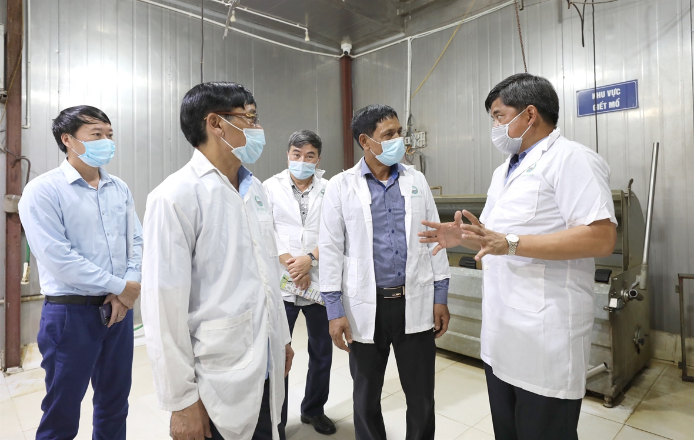 Đồng chí Trần Thanh Nam – Thứ trưởng Bộ Nông nghiệp và PTNT cùng Lãnh đạo Sở Nông nghiệp và PTNT Hà Nội kiểm tra cơ sở sản xuất, chế biến thực phẩm của Hợp tác xã Hoàng Long, huyện Thanh Oai, thành phố Hà NộiPhát triển ngành chế biến nông sản được Thành phố Hà Nội xác định là giải pháp tối ưu để nâng cao giá trị, chất lượng, khả năng cạnh tranh cho sản phẩm nông nghiệp, góp phần làm chuyển đổi mạnh mẽ cơ cấu sản xuất nông nghiệp, phát triển kinh tế khu vực nông thôn và thúc đẩy tăng trưởng ngành nông nghiệp.Để triển khai, phát triển ngành chế biến nông sản, UBND Thành phố ban hành Kế hoạch số 193/KH-UBND ngày 30/8/2019 về cơ cấu lại lĩnh vực chế biến nông sản gắn với phát triển thị trường đến năm 2020, định hướng đến năm 2030 Ngành nông nghiệp thành phố Hà Nội với mục tiêu phát triển công nghiệp chế biến nông sản Thành phố có công nghệ từ trung bình, tiến tiến trở lên, tạo ra các sản phẩm có sức cạnh tranh cao, đáp ứng yêu cầu của thị trường tiêu thụ trong nước và xuất khẩu. Bên cạnh đó nhằm hỗ trợ phát triển chế biến nông sản trên địa bàn Thành phố, HĐND Thành phố ban hành Nghị quyết số 10/2018/NQ-HĐND ngày 05/12/2018 về một số chính sách khuyến khích phát triển sản xuất, phát triển hợp tác, liên kết trong sản xuất và tiêu thụ sản phẩm nông nghiệp, trong đó tập trung thu hút doanh nghiệp đầu tư vào chế biến; khuyến khích xây dựng các cơ sở chế biến, bảo quản nông sản; hỗ trợ đẩy mạnh chuyển giao, ứng dụng khoa học kỹ thuật mới trong chế biến nông sản, khuyến khích nông nghiệp ứng dụng công nghệ cao, nông nghiệp hữu cơ, xúc tiến thương mại, phát triển thị trường nông sản. Trong những năm vừa qua, đặc biệt là năm 2021, công tác cơ cấu lại lĩnh vực chế biến nông sản đã thu được một số kết quả nổi bật:Phát triển ổn định vùng sản xuất nguyên liệu đảm bảo chất lượng, an toàn thực phẩm phục vụ chế biếnNhằm đảm bảo nguồn nguyên liệu lớn, đảm bảo chất lượng, an toàn thực phẩm phục vụ hoạt động chế biến nông sản, Thành phố tiếp tục phát triển các vùng sản xuất nông nghiệp chuyên canh tập trung gồm 35 vùng lúa, 104 vùng rau, 56 vùng cây ăn quả, 06 vùng chè, 66 vùng nuôi trồng thủy sản, 48 vùng chăn nuôi lợn trọng điểm, 15 vùng chăn nuôi bò sữa trọng điểm, 39 vùng chăn nuôi bò thịt trọng điểm, 60 vùng chăn nuôi gia cầm tập trung, 48 khu chăn nuôi tập trung, 3.800 trại/trang trại chăn nuôi quy mô lớn ngoài khu dân cư và 141 chuỗi liên kết sản xuất tiêu thụ nông sản an toàn. Sản lượng sản phẩm nông nghiệp một năm đạt trên 1 triệu tấn lương thực, 707.505 tấn rau, 381.000 tấn thịt hơi và 116.573 tấn thủy sản. Ngoài nguồn nông sản được sản xuất tại chỗ, các doanh nghiệp, cơ sở sơ chế, chế biến nông lâm thủy sản của Thành phố hiện đang nhập một lượng lớn nguyên liệu từ các tỉnh, thành phố. Vì vậy, Thành phố tiếp tục tăng cường hợp tác, kết nối các sản phẩm nông lâm thủy sản từ các tỉnh, thành phố về, đặc biệt là thông qua Chương trình phối hợp số 7237/CTPH-BNNPTNT-UBND ngày 23/10/2021 của Bộ Nông nghiệp và PTNT và UBND Thành phố về Đảm bảo an toàn thực phẩm, nâng cao chất lượng nông, lâm, thủy sản giao thương giữa thành phố Hà Nội và các tỉnh, thành phố giai đoạn 2021-2025, trong đó tập trung phát triển 786 chuỗi cung ứng thực phẩm an toàn đã được xây dựng trong giai đoạn 2015-2020 với mục tiêu gia tăng số chuỗi, quy mô chuỗi cung ứng thực phẩm nông, lâm, thủy sản an toàn tăng ít nhất 10%/năm, số chuỗi giá trị ngành hàng theo chuẩn mực quốc tế đạt ít nhất 5%/ năm trên tổng số chuỗi cung ứng thực phẩm nông lâm thủy sản an toàn.Đẩy mạnh khuyến khích, hỗ trợ phát triển chế biến, bảo quản nông sảnNhằm hướng đến nền công nghiệp chế biến nông sản của Thành phố có công nghệ từ trung bình, tiên tiến trở lên, các đơn vị chuyên ngành của Sở thường xuyên hướng dẫn, kết nối với các cơ sở nghiên cứu, các đơn vị chuyển giao các tiến bộ khoa học với các cơ sở sản xuất, chế biến nông sản. Qua đó nhiều công nghệ mới, công nghệ cao đã được áp dụng như công nghệ sấy lạnh, sấy nhanh, làm lạnh nhanh, công nghệ lên men, sử dụng phụ gia thiên nhiên, tự động hóa trong sản xuất, chế biến nông sản tạo gia các sản phẩm đảm bảo chất lượng, an toàn thực phẩm, có giá trị gia tăng cao.Bên cạnh đó nhằm sản xuất các sản phẩm đảm bảo chất lượng, an toàn thực phẩm tương đương với tiêu chuẩn quốc tế, đến nay Chi cục Quản lý Chất lượng Nông lâm sản và thủy sản đã hỗ trợ 75 cơ sở sơ chế, chế biến xây dựng chương trình chương trình kiểm soát chất lượng, an toàn thực phẩm theo tiêu chuẩn HACCP, thực hiện khảo sát, lựa chọn 40 doanh nghiệp để hỗ trợ tư vấn thiết kế logo, bộ nhận diện thương hiệu và đăng ký bảo hộ nhãn hiệu lên Cục Sở hữu trí tuệ và hỗ trợ 35 cơ sở áp dụng tiêu chuẩn cơ sở đối với các sản phẩm nông sản chế biến. Khảo sát, đánh giá toàn diện thực trạng ngành chế biến nông sản Thành phố để đề xuất các giải pháp, chính sách phát triểnNhằm khảo sát, đánh giá toàn diện thực trạng ngành chế biến nông sản Thành phố và đề xuất các giải pháp, chính sách phát triển trong thời gian tới,   Chi cục Quản lý Chất lượng Nông lâm sản và thủy sản đã phối hợp khảo sát 400 cơ sở sơ chế, chế biến nông lâm thủy sản trên địa bàn Thành phố. Kết quả cho thấy có 98,5% các cơ sở có quy mô vừa và nhỏ. Các doanh nghiệp tham gia chế biến 03 sản phẩm chủ lực là thịt (42,6%), thủy sản (26,7%), rau quả (33,7%); Công nghệ thiết bị, máy móc của các cơ sở chế biến nông sản chủ yếu là bán tự động (76,58%), trong khi đó công nghệ dây truyền tự động chiếm tỷ lệ còn hạn chế (14,75%), công nghệ chế biến thủ công hiện vẫn chiếm tỷ lệ 8,78%; Tỷ lệ cơ sở có đầu tư kho lạnh cho bảo quản sản phẩm chế biến là 27,4%, trong đó tỷ lệ doanh nghiệp có kho lạnh là 51,9%, hợp tác xã là 60%, thấp nhất là hộ gia đình 12,1%.Kết quả khảo sát cũng cho thấy lao động bình quân của cơ sở chế biến nông sản là 7,4 người, tỷ lệ lao động qua tập huấn nghề của cơ sở chế biến bình quân là 43,7%; trong khi đó tỷ lệ lao động có tay nghề cao chiếm tỷ lệ 3,3% và vẫn còn 36,7% lao động chưa được tham gia đào tạo tập huấn nghề; Khả năng nghiên cứu phát triển sản phẩm của các cơ sở còn hạn chế, chỉ có 16,24% số cơ sở có khả năng nghiên cứu phát triển sản phẩm; việc áp dụng các hệ thống tiêu chuẩn chứng nhận chất lượng tiên tiến như ISO 22000, HACCP… hiện chỉ được áp dụng đối với các doanh nghiệp, tuy nhiên tỷ lệ áp dụng còn hạn chế đạt tỷ lệ khoảng 8,16%. Công tác xúc tiến thương mại, kết nối tiêu thụ, phát triển thị trường nông sản được thực hiện thường xuyên, đa dạng, bằng nhiều hình thứcCông tác truyền thông, quảng bá, kết nối, xúc tiến thương mại luôn được coi là một giải pháp quan trọng để thực hiện tái cơ cấu lại lĩnh vực chế biến nông sản vì chỉ khi các sản phẩm nông sản chế biến được tiêu thụ mạnh thì mới thúc đẩy được ngành sản xuất chế biến nông sản phát triển. Trên cơ sở đó, các đơn vị trong ngành Nông nghiệp và PTNT thường xuyên phối hợp các đơn vị của Trung ương và Hà Nội như Cục Chế biến và phát triển thị trường nông sản, Cục Quản lý Chất lượng Nông lâm thủy sản, Trung tâm Xúc tiến thương mại nông nghiệp, Văn phòng SPS Việt Nam, Sở Công thương, Trung tâm xúc tiến đầu tư thương mại du lịch, Hội liên hiệp Phụ nữ Thành phố… tổ chức các hội nghị, hội thảo, diễn đàn về xúc tiến thương mại, kết nối tiêu thụ nông sản, bàn và đưa ra các giải pháp thúc đẩy sản xuất, tiêu thụ nông sản. Chủ động phối hợp các đơn vị báo, đài xây dựng các sản phẩm truyền thông, phát hành các ấn phẩm, thông tin các địa chỉ sản xuất kinh doanh đảm bảo an toàn thực phẩm với các tỉnh, thành phố để kết nối tiêu thụ, giới thiệu các cơ sở tham gia các hội chợ, tuần lễ nông sản tại Hà Nội và các tỉnh. Cùng với việc ứng dụng công nghệ thông tin, công nghệ số vào công tác quản lý, hỗ trợ truyền thông, quảng bá, minh bạch thông tin, nguồn gốc các cơ sở sản xuất, kinh doanh đến người tiêu dùng, điển hình là qua “Hệ thống truy xuất nguồn gốc nông lâm thuỷ sản thực phẩm thành phố Hà Nội” (www.check.hanoi.gov.vn). Đến nay, Hệ thống đã hỗ trợ hướng dẫn và cấp tài khoản tham gia quản lý và duy trì hệ thống quản lý cho trên 3.101 cơ sở là các doanh nghiệp, hợp tác xã, các cơ sở sản xuất, chế biến, sơ chế, đóng gói nông lâm sản và thủy sản; cửa hàng kinh doanh trái cây đã được cấp biển nhận diện trái cây an toàn với trên 10.912 bộ mã truy xuất nguồn gốc các sản phẩm nông lâm thủy sản đủ các tiêu chí về an toàn thực phẩm lên Hệ thống, 100% các chuỗi cung ứng thực phẩm an toàn trên địa bàn Thành phố đã ứng dụng mã QR trong truy xuất nguồn gốc sản phẩm.Nhiều sản phẩm sau khi được hỗ trợ, kết nối giá trị gia tăng từ 15-20%. Các sản phẩm có thế mạnh được tư vấn, hỗ trợ về thiết kế mẫu mã, bao bì đóng gói, chất lượng sản phẩm không những tiêu thụ mạnh trên địa bàn Hà Nội mà còn có nhiều cơ hội để đưa vào hệ thống phân phối tại nước ngoài: Nhật Bản (Aeon), Hàn Quốc (Lotte), Thái Lan (Big C)…Các giải pháp trọng tâm trong năm 2022Công tác tái cơ cấu lĩnh vực chế biến nông sản trên địa bàn Thành phố đã đạt được những kết quả khả quan, tuy nhiên ngành chế biến nông sản Thành phố  nhìn chung về tổng thể vẫn còn gặp nhiều khó khăn về trình độ công nghệ, năng lực chế biến, cơ giới hoá, tự động hóa còn hạn chế, năng suất thấp, giá thành sản xuất cao, chưa tương xứng với tiềm năng của Thành phố. Thủ tướng Chính phủ đã ban hành Chỉ thị số 25/CT-TTg về một số nhiệm vụ, giải pháp phát triển công nghiệp chế biến nông lâm thủy sản và cơ giới hóa sản xuất nông nghiệp, ngành chế biến nông sản nước ta phải đứng trong số 10 nước hàng đầu thế giới, là một trung tâm chế biến sâu và logistics của thương mại nông sản toàn cầu. Để cùng với cả nước đạt mục tiêu nói trên, Sở Nông nghiệp và PTNT Hà Nội tiếp tục triển khai đồng thời nhiều giải pháp trong đó tập trung vào một số giải pháp trọng tâm sau:Một là thực hiện tốt quy hoạch vùng nguyên liệu hàng hóa tập trung ổn định lâu dài đối với các sản phẩm nông sản chủ lực nhằm đảm bảo ổn định nguyên liệu đầu vào cho ngành chế biến nông sản của thành phố. Đầu tư hạ tầng, ưu tiên hỗ trợ vốn, lãi suất thấp, hỗ trợ chứng nhận tiêu chuẩn chất lượng (GAP, Organic…) cho vùng nguyên liệu sản xuất hàng hóa tập trung, các cơ sở sản xuất trong vùng tập trung được quy hoạch.Hai là khuyến khích các doanh nghiệp lớn có đủ năng lực về vốn, khoa học công nghệ và thị trường đầu tư và dẫn dắt chuỗi giá trị; Khuyến khích đầu tư, hỗ trợ cơ sở hạ tầng, trang thiết bị máy móc, công nghệ cho hoạt động chế biến, bảo quản, tiêu thụ sản phẩm; Hỗ trợ liên kết sản xuất, ứng dụng công nghệ thông tin, công nghệ số vào hoạt động quản lý, thương mại, xây dựng và hoàn thiện hệ thống truy suất nguồn gốc điện tử, cấp mã số vùng sản xuất; Hỗ trợ xây dựng thương hiệu, nhãn hiêu, xúc tiến thương mại, quảng bá tiêu thụ sản phẩm đối với các sản phẩm nông sản chế biến; Hỗ trợ áp dụng hệ thống chứng nhận chất lượng quốc tế (ISO, HACCP, Halal ...) nhằm nâng cao năng lực cạnh tranh xuất khẩu và thị trường trong nước. Ba là đánh giá thực trạng hệ thống logistic hỗ trợ chế biến nông sản trên địa bàn thành phố; Thực hiện hỗ trợ đầu tư, nâng cấp cơ sở hạ tầng cho doanh nghiệp logistic; hỗ trợ nâng cấp thiết bị, công nghệ thông tin; đào tạo, nâng cao trình độ cho đội ngũ nhân lực của doanh nghiệp logistic nhằm nâng cao năng lực hỗ trợ ngành chế biến nông sản; Triển khai xây dựng trung tâm logistics sản phẩm nông sản của thành phố đã được quy hoạch để kết nối với các vùng sản xuất của thành phố nhằm giảm chi phí và quản lý thống nhất chất lượng hàng hóa đáp ứng nhu cầu sản xuất, lưu thông hàng hóa trong nước và xuất khẩu.Bốn là nâng cao chất lượng nguồn nhân lực cho chế biến; Thực hiện đào tạo, tập huấn kỹ năng quản trị, lập kế hoạch sản xuất chế biến, tiếp cận thị trường tiêu thụ sản phẩm đối với đội ngũ cán bộ quản lý; tập nâng cao trình độ cho đội ngũ công nhân trực tiếp tham gia chế biến về: sử dụng và vận hành dây chuyền công nghệ, kỹ thuật chế biến, bảo quản sản phẩm. Năm là tăng cường công tác truyền thông, quảng bá sản phẩm nông sản chế biến; Xây dựng hệ thống thông tin và dự báo thị trường nhằm thực hiện tốt vai trò định hướng cho tiêu thụ sản phẩm chế biến nông sản của thành phố; đẩy mạnh chuỗi liên kết của thành phố với các tỉnh, thành trong cả nước nhằm thúc đẩy cung cấp nguyên liệu đầu vào chế biến và tiêu thụ sản phẩm chế biến; Tăng cường phát triển thị trường và xúc tiến thương mại các sản phẩm nông sản; Đẩy mạnh phát triển hạ tầng thương mại (chợ đầu mối, trung tâm cung ứng nông sản, siêu thị, hệ thống bán buôn, bán lẻ…); phát triển sàn giao dịch điện tử cho nông sản, ứng dựng công nghệ điện tử trong quảng bá, thương mại sản phẩm nông sản chế biến./. Chi cục Quản lý Chất lượng Nông lâm sản và Thủy sản Hà NộiXây dựng, nhân rộng mô hình khuyến nông đô thị và mô hình nông nghiệp công nghệ cao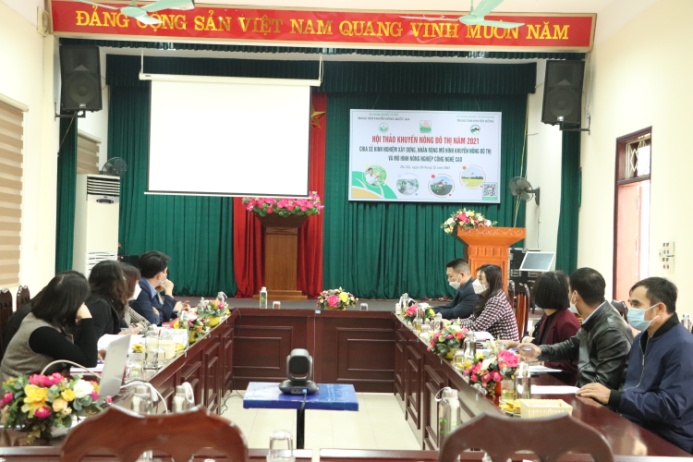 Trung tâm Khuyến nông Quốc gia phối hợp với Câu lạc bộ Khuyến nông đô thị tổ chức Hội thảo Khuyến nông đô thị năm 2021 chủ đề “Chia sẻ kinh nghiệm xây dựng, nhân rộng mô hình khuyến nông đô thị và mô hình nông nghiệp công nghệ cao”. Hội thảo có sự tham gia của hơn 80 điểm cầu là các thành viên của Câu lạc bộ khuyến nông đô thị, bà con nông dân và một số doanh nghiệp. TS. Hạ Thúy Hạnh - Phó Giám đốc Trung tâm Khuyến nông Quốc gia chủ trì Hội thảo.Tại hội thảo, các đại biểu đã được nghe báo cáo về kết quả và một số kinh nghiệm xây dựng, nhân rộng mô hình nông nghiệp ứng dụng cao tại tỉnh Lâm Đồng, Hậu Giang, ý kiến tham luận của một số doanh nghiệp, HTX về việc xây dựng các mô hình khuyến nông đô thị. Theo đó, các đơn vị đã giới thiệu một số mô hình ứng dụng công nghệ cao trên địa bàn như nhà kính, nhà lưới, hệ thống tưới tự động, nhà trồng nấm tự động, nhà trồng rau thủy canh tự động, mô hình gắn chíp điện tử cho cây chuối, hệ thống truy xuất nguồn gốc sản phẩm hiện đại… Bên cạnh đó, các đại biểu đã cùng nhau trao đổi, thảo luận về việc xây dựng bộ tiêu chí nông nghiệp đô thị. Phát biểu tại hội thảo, bà Hạ Thúy Hạnh, Phó Giám đốc Trung tâm Khuyến nông Quốc gia đánh giá cao hiệu quả mà mô hình khuyến nông đô thị và nông nghiệp công nghệ cao mang lại trong thời gian qua. Bà Hạnh cũng hy vọng, trong thời gian tới, các tỉnh, thành phố trong Câu lạc bộ Khuyến nông đô thị sẽ tiếp tục xây dựng các mô hình khuyến nông ứng dụng các tiến bộ khoa học kỹ thuật mới, ứng dụng công nghệ cao để các dự án khuyến nông phát triển ra cả nước.Cũng tại hội thảo, Ban chủ nhiệm Câu lạc bộ Khuyến nông đô thị đã công bố quyết định kết nạp thành viên mới của Câu lạc bộ cho Trung tâm Khuyến nông 5 tỉnh Nghệ An, Bắc Giang, Tây Ninh, Sóc Trăng và Bạc Liêu, nâng tổng số thành viên câu lạc bộ lên 27 thành viên. Dự kiến, Hội nghị tổng kết 20 năm hoạt động của Câu lạc bộ khuyến nông đô thị sẽ được tổ chức tại tỉnh Thái Nguyên vào tháng 4/2022./.Nguyễn ThúyKiểm tra công tác bảo dưỡng, tu sửa công trình Đập Đáy 2021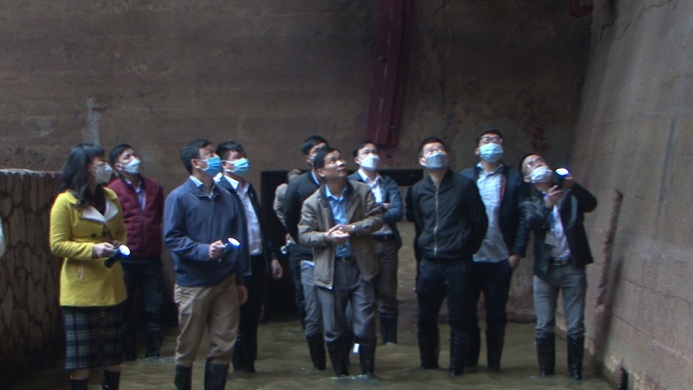 Nhằm đảm bảo chất lượng công trình thủy lợi của Thành phố, Sở Nông nghiệp và Phát triển nông thôn đã tổ chức đoàn kiểm tra công tác vệ sinh công trình và bảo dưỡng, tu sửa phần ngập nước thường xuyên công trình Đập Đáy năm 2021.Theo Báo cáo của Ban Quản lý và Dịch vụ thủy lợi Hà Nội, công tác vệ sinh công trình đã nạo vét bùn cát trong 6 hầm phao, hầm tuy nen tổng số bùn cát dọn sạch là 640m3, vệ sinh, cạo sạch lớp bám phủ dày trên mặt tường, dàn dầm cuối quay 6 hầm đập. Vệ sinh và tra dầu mỡ cho 12 trục ắc cửa phụ, 24 bánh xe cữ và 102 cối quay của 6 cửa van, thay thế các thanh giằng chân, gia cố hệ dàn dầm 6 cửa van. Tiến hành gắn 21 điểm ti mon theo dõi vết thấm và trát lại một số vị trí bị bong tróc trong hầm.Đoàn đã trực tiếp xuống hầm Đập Đáy để kiểm tra thực tế công tác bơm nước vệ sinh công trình, công tác duy tu bảo dưỡng, gia cố, sửa chữa phần cửa van... Qua kiểm tra, công tác vệ sinh, duy tu, bảo dưỡng công trình đạt yêu cầu. Phần cơ khí toàn bộ 6 cửa van hoạt động bình thường, sơn bề mặt đều tốt, phần thủy công ổn định, bình thường. Tại thời điểm đoàn kiểm tra, công trình đảm bảo sẵn sàng nhiệm vụ chuyển lũ năm 2022./.Đặng DiệnCông bố 61 sản phẩm được đề nghị là sản phẩm công nghiệp nông thôn tiêu biểu thành phố năm 2021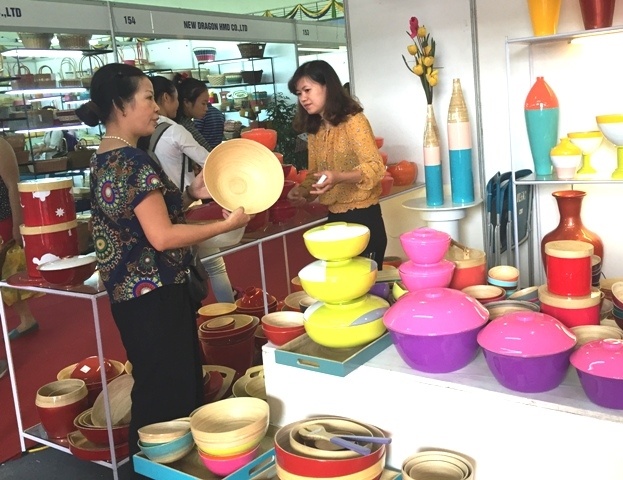 Sở Công thương thành phố Hà Nội đã công bố danh sách các sản phẩm được đề nghị đạt sản phẩm công nghiệp nông thôn tiêu biểu thành phố năm 2021.Theo danh sách được công bố, Hội đồng bình chọn sản phẩm công nghiệp nông thôn tiêu biểu thành phố Hà Nội năm 2021 đã lựa chọn được 61 sản phẩm đề nghị đạt sản phẩm công nghiệp nông thôn tiêu biểu thành phố năm 2021. Sau khi công bố danh sách các sản phẩm được đề nghị 15 ngày, Hội đồng sẽ có Quyết định chính thức công bố sản phẩm công nghiệp nông thôn tiêu biểu thành phố năm 2021.Việc bình chọn sản phẩm công nghiệp nông thôn tiêu biểu thành phố năm 2021 nhằm phát hiện và tôn vinh các sản phẩm có chất lượng, giá trị sử dụng cao, có tiềm năng phát triển sản xuất, mở rộng thị trường, đáp ứng thị hiếu người tiêu dùng trong và ngoài nước để có kế hoạch hỗ trợ sản xuất và xúc tiến thương mại, góp phần thúc đẩy công nghiệp nông thôn thành phố phát triển; lựa chọn các sản phẩm nông thôn tiêu biểu cấp thành phố tham gia bình chọn sản phẩm công nghiệp nông thôn tiêu biểu cấp khu vực./.NT (Theo Cổng GTĐT Hà Nội)Hai huyện Ba Vì và Mỹ Đức có thêm 11 xã đạt chuẩn nông thôn mớiChủ tịch UBND thành phố Hà Nội Chu Ngọc Anh vừa ký ban hành Quyết định số 5136/QĐ-UBND về việc công nhận xã đạt chuẩn nông thôn mới (đợt 1) năm 2021.Theo quyết định, công nhận 11 xã thuộc huyện Ba Vì và huyện Mỹ Đức, thành phố Hà Nội đạt chuẩn nông thôn mới đợt 1 năm 2021. Cụ thể, huyện Ba Vì có 9 xã, gồm: Ba Vì, Cam Thượng, Cẩm Lĩnh, Đồng Thái, Khánh Thượng, Tản Lĩnh, Vạn Thắng, Vân Hòa và Vật Lại. Huyện Mỹ Đức có 2 xã: Bột Xuyên và  Lê Thanh.Các xã đạt chuẩn nông thôn mới năm 2021 được UBND thành phố Hà Nội tặng Bằng công nhận danh hiệu xã đạt chuẩn nông thôn mới năm 2021. UBND thành phố giao UBND hai huyện, UBND các xã trên có trách nhiệm duy trì và nâng cao chất lượng các tiêu chí đã đạt theo quy định…/.NT (Theo Hà Nội mới)Tăng cường biện pháp bảo vệ rừng và phòng cháy, chữa cháy rừngChi cục Kiểm lâm Hà Nội vừa có văn bản chỉ đạo tăng cường công tác bảo vệ rừng và phòng cháy, chữa cháy rừng mùa hanh khô 2021-2022.Theo đó, trên địa bàn thành phố Hà Nội nhiều ngày qua không có mưa, độ ẩm không khí thấp, tiềm ẩn nguy cơ xảy ra cháy rừng cấp III đến cấp IV (nguy cơ cháy rừng cao). Ngoài ra, tại một số địa bàn: Sóc Sơn, Ba Vì… có rừng để xảy ra tình trạng vi phạm Luật Lâm nghiệp, một số người dân khai thác đất, san ủi, xây dựng công trình trái phép trên đất lâm nghiệp, chặt hạ cây rừng sai quy định.Để thực hiện tốt công tác quản lý, bảo vệ rừng và phòng cháy, chữa cháy rừng trên địa bàn thành phố, Chi cục Kiểm lâm Hà Nội yêu cầu các Hạt kiểm lâm, Trạm quan sát và dự báo phòng cháy, chữa cháy rừng phối hợp với các phòng chức năng của huyện, thị xã kiểm tra công tác bảo vệ rừng và phòng cháy, chữa cháy rừng của các chủ rừng; kiểm tra phương án huy động lực lượng, phương tiện chữa cháy rừng của UBND các xã. Đặc biệt, phối hợp với Hạt kiểm lâm các tỉnh vùng giáp ranh trao đổi thông tin, nắm bắt kịp thời các nguy cơ cháy rừng, phá rừng, xây dựng trên đất lâm nghiệp để thông báo cho chính quyền địa phương ngăn chặn, xử lý. Ngoài ra, các Hạt kiểm lâm chỉ đạo lực lượng kiểm lâm phụ trách địa bàn thường xuyên tuần tra ở những vùng trọng điểm dễ xảy ra cháy rừng và những nơi có lượng người ra vào rừng đông, tại các khu du lịch sinh thái… để kiểm soát nguồn lửa, không để cháy lan vào rừng; lực lượng kiểm lâm, phối hợp với chính quyền địa phương ứng trực 24/24 giờ trong thời gian cao điểm tại các chòi quan sát lửa rừng. Khi phát hiện cháy rừng, phải thông báo theo quy định và huy động lực lượng “4 tại chỗ” tham gia chữa cháy rừng./.                            Theo Cổng GTĐT Hà NộiChăm sóc, thu hoạch cây vụ Đông 2021 và triển khai sản xuất vụ Xuân năm 2022Sở Nông nghiệp & PTNT Hà Nội vừa ban hành văn bản số 4058/SNN-TTBVTV  về việc chăm sóc, thu hoạch cây vụ Đông 2021 và triển khai sản xuất vụ Xuân năm 2022Theo đó, Sở Nông nghiệp và PTNT Hà Nội đề nghị UBND quận, huyện, thị xã thực hiện một số nội dung sau:1. Chăm sóc, bảo vệ cây trồng vụ Đông- Tiếp tục chỉ đạo, chăm sóc bảo  vệ tốt những diện tích cây vụ Đông đã gieo trồng, phòng trừ sâu bệnh kịp thời và đảm bảo tưới tiêu hợp lý để cây trồng sinh trưởng thuận lợi nhằm tăng năng suất, sản lượng và tăng hiệu quả kinh tế.- Thu hoạch kịp thời những diện tích cây vụ Đông đã đến kỳ thu hoạch nhằm giảm tổn thất sau thu hoạch đồng thời tiếp tục hướng dẫn, đôn đốc người sản xuất gieo trồng các cây trồng vụ Đông Xuân, mở rộng diện tích sản xuất các loại rau, quả chất lượng cao để cung cấp cho tiêu dùng và phục vụ Tết Nguyên đán 2022.- Đẩy mạnh liên kết sản xuất và tiêu thụ nông sản an toàn; Tăng cường công tác kiểm tra chất lượng vệ sinh an toàn thực phẩm.2. Triển khai sản xuất vụ Xuân năm 2022Căn cứ kế hoạch sản xuất vụ Xuân 2022 tại văn bản số 411/BC-SNN ngày 01/12/2021 của Sở Nông nghiệp và PTNT để tổ chức triển khai thực hiện phù hợp với điều kiện thực tế tại địa phương.Toàn Thành phố phấn đấu diện tích gieo trồng vụ Xuân đạt 102.075,1ha gồm: Cây lúa: diện tích: 81.440,6 ha, năng suất: 61,5 tạ/ha; Ngô: diện tích 3.600,4 ha, năng suất: 51 tạ/ha; Lạc: diện tích 1.377,4 ha, năng suất: 22,7 tạ/ha; Đậu tương: diện tích 236,8 ha, năng suất: 18,6 tạ/ha; Rau các loại: diện tích: 9.513,1 ha, năng suất: 218 tạ/ha; Đậu đỗ các loại: diện tích: 251 ha; Hoa hàng năm: diện tích 2.592 ha; Cây khác: diện tích 3.745,4 ha.a) Về thời vụ- Tập trung  gieo cấy trà xuân muộn với trên 80% diện tích; Gieo mạ đúng lịch thời vụ, tập trung từ 20/01/2022 đến 01/2/2022, chủ động chống rét cho mạ; thực hiện che phủ nilon 100% diện tích mạ đúng kỹ thuật (chú ý thu gom nilon sau khi sử dụng tránh gây ô nhiễm môi trường); Thời tiết rét đậm, rét hại kéo dài cần giữ đủ ẩm, bón thêm tro bếp, phân lân, tuyệt đối không bón đạm cho mạ. Có kế hoạch gieo mạ dự phòng với tỷ lệ  5-10% bằng các giống lúa ngắn ngày để ứng phó kịp thời nếu gặp điều kiện rét đậm, rét hại xảy ra. Mở rộng diện tích mạ khay, cấy máy, làm mạ công nghiệp. - Thời vụ cấy: Tập trung cấy từ 04/02/2022 đến 01/3/2022. Gieo sạ tập trung từ 10/02/2022 – 20/02/2022. Không gieo mạ hoặc cấy vào những ngày rét đậm, rét hại, nhiệt độ trong ngày dưới 15oC. Do thời vụ cấy vụ Xuân năm nay kết thúc trước 01/3/2022, sớm hơn 5 ngày so với mọi năm nên cần tập trung đôn đốc người dân chủ động lấy nước vào ruộng và cấy đúng thời vụ.- Cây rau màu: tập trung trồng trong tháng 2, đầu tháng 3.b) Về cơ cấu giốngTập trung các giống có chất lượng cao, năng suất phù hợp với điều kiện các địa phương.- Đối với giống lúa:+ Nhóm giống lúa thuần chất lượng (BT7, HT1, HDT10, HD11, TBR225, TBR 279, J02, J01,VNR20, Dự hương 8...), lúa nếp (nếp 87, nếp 97, nếp 9603, nếp vàng 1...) đạt từ 60- 63%, tập trung nhiều ở các huyện Chương Mỹ, Sóc Sơn, Ứng Hòa, Thanh Oai, Ba Vì, Phúc Thọ.+ Nhóm giống lúa thuần năng suất (Khang dân, Thiên ưu 8, BC15 (kháng đạo ôn) TBR45, TBR36...) đạt khoảng 32 - 35%; + Nhóm giống lúa lai (Nhị Ưu 838, TH3-5, TH3-3,) và giống khác: 3- 5%.- Giống cây rau màu+ Giống ngô lai: NK6654, NK66, NK4300, LVN4, LVN61, LVN99, LVN10...; ngô biến đổi gen: NK66Bt/Gt, NK4300Bt/Gt; các giống ngô sinh khối NK7328; NK6253...; các giống ngô nếp chất lượng cao: HN88, VN2, VN6, ...; các giống ngô ngọt: Suger75, Sakita, TN801, TN115,...; các giống ngô rau: Pacfic116, LVN23,...+ Giống đậu tương: DT84, ĐT51, ĐT22, ĐT26, DT2008,...+ Giống lạc: MD7, MD9, L14, L18, L23, TB25, lạc sen, trạm xuyên...+ Các giống cải ăn lá, cải bắp, cà rốt, bầu, bí lai, đậu đỗ các loại.c) Chủ động ban hành và thực hiện các chính sách hỗ trợ khuyến khích người dân phát triển sản xuất như hỗ trợ giống, kỹ thuật canh tác mới, cơ giới hóa nông nghiệp, diệt chuột, ốc bươu vàng, chế phẩm xử lý rơm rạ sau thu hoạch,... cho lúa; thuốc sinh học, phân bón hữu cơ vi sinh,... cho phát triển rau an toàn; Có chính sách hỗ trợ bảo quản, sơ chế, chế biến các sản phẩm chủ lực cho nông dân, thúc đẩy phát triển sản xuất theo hướng gia tăng giá trị, chất lượng nông sản và hiệu quả sản xuất; Phát triển các mô hình liên kết sản xuất – tiêu thụ sản phẩm nhằm tạo thị trường tiêu thụ ổn định, quy mô lớn.Thực hiện các giải pháp cụ thể để khắc phục tình trạng nông dân bỏ ruộng; khuyến khích, hỗ trợ các doanh nghiệp liên kết sản xuất, thuê ruộng đất để sản xuất hàng hóa gắn với tiêu thụ sản phẩm./.TX (TH)Tăng cường phòng, chống rét trong nuôi trồng thủy sảnTổng cục Thủy sản vừa có Công văn số 2187/TCTS-NTTS gửi Sở Nông nghiệp & PTNT các tỉnh, thành phố phía Bắc và Bắc Trung bộ về việc tăng cường chỉ đạo phòng, chống rét cho nuôi trồng thủy sản.Theo dự báo của Trung tâm Dự báo Khí tượng Thủy văn Quốc gia, thời tiết tháng cuối năm 2021 và đầu năm 2022 tiếp tục diễn biến phức tạp, rét đậm, rét hại có thể diễn ra tại các tỉnh phía Bắc và Bắc Trung bộ ảnh hưởng bất lợi đối với thủy sản nuôi.Để chủ động ứng phó, giảm thiểu thiệt hại do thời tiết gây ra, đảm bảo an toàn cho sản xuất và thực phẩm phục vụ Tết Nguyên đán; đồng thời chuẩn bị đầy đủ các điều kiện cho vụ nuôi năm 2022, Tổng cục Thủy sản đề nghị Sở Nông nghiệp & PTNT các tỉnh, thành phố phía Bắc và Bắc Trung bộ tiếp tục thực hiện kế hoạch sản xuất và chủ động triển khai một số nhiệm vụ phòng chống rét cho thủy sản nuôi.Cụ thể:- Chỉ đạo các đơn vị chức năng phối hợp với UBND các huyện hướng dẫn các biện pháp chống rét cho thủy sản nuôi; Thống kê diện tích, đối tượng nuôi, lượng giống thả, dự kiến sản lượng của các cơ sở nuôi thủy sản trên địa bàn. Tăng cường kiểm tra công tác phòng chống rét cho thủy sản nuôi. Phân công trách niệm cho các cán bộ, lãnh đạo trong việc chỉ đạo, kiểm tra đôn đốc thực hiện kế hoạch và phương án phòng chống rét.- Thường xuyên cập nhập, phổ biến, hướng dẫn trên các phương tiện thông tin diễn biến không khí lạnh, biện pháp chống rét cho cơ sở sản xuất, lưu giống thủy sản, nuôi thương phẩm để tránh bị thiệt hại, đảm bảo cung cấp đủ thực phẩm cho thị trường, nhất là tết Nguyên đán.- Rà soát nhu cầu con giống, khả năng sản xuất giống tại chỗ, xây dựng kế hoạch và các biện pháp chuẩn bị đủ con giống đáp ứng nhu cầu nuôi trong năm 2022, nhất là các tháng đầu năm.- Chủ động thực hiện và phối hợp với cơ quan chức năng, chuyên môn thường xuyên quan trắc, cảnh báo môi trường vùng nuôi và phòng chống dịch bệnh cho thủy sản nuôi.- Trong trường hợp rét đậm, rét hại kéo dài gây thiệt hại lớn cần tham mưu cho UBND tỉnh, thành phố xây dựng phương án hỗ trợ thiệt hại cho người nuôi theo nội dung Nghị định số 02/NĐ-CP ngày 9/1/2017 của Thủ tướng Chính phủ về cơ chế, chính sách hỗ trợ sản xuất nông nghiệp để khôi phục sản xuất vùng bị thiệt hại do thiên tai, dịch bệnh./.TX (TH) Một số bệnh thường gặp do virus gây ra trên đàn gà1. Bệnh viêm phế quản truyền nhiễm (IB)Bệnh IB do một virus corona gây ra với các kháng nguyên đa dạng. Vì thế, có rất nhiều chủng được xác định như Massachusetts, Arkansas 99, Connecticut, O72… Bệnh này thường đi kèm với các bệnh truyền nhiễm khác như bệnh nhiễm khuẩn do E. coli, do Mycoplasma gallisepticum, viêm thanh khí quản truyền nhiễm…Mức độ nghiêm trọng của bệnh này bị ảnh hưởng rất nhiều bởi tuổi và tình trạng miễn dịch của đàn gà, điều kiện môi trường và sự hiện diện đồng thời của các bệnh khác. Tỷ lệ mắc bệnh và tử vong cũng phụ thuộc vào chủng hoặc biến thể của virus hiện đang lưu hành tại các trại. Các dấu hiệu lâm sàng thường được quan sát thấy là ở đường hô hấp, chẳng hạn như chảy dịch mắt và mũi, thở hổn hển và ho.  Các chủng virus IB hướng thận gây ra hiện tượng viêm nghiêm trọng và tổn thương mô do loạn dưỡng ở thận: Hình thành sỏi tiết niệu, viêm thận kẽ, xuất huyết và tăng đáng kể tỷ lệ chết. Trong điều kiện tự nhiên, chỉ có gà mái bị nhiễm bệnh và ở mọi lứa tuổi đều mẫn cảm. Bệnh này thậm chí còn thấy ở các đàn đã được tiêm phòng.Có thể quan sát thấy chất nhờn trong khí quản và bọt trong túi khí trong khi khám nghiệm lâm sàng. Nếu thận bị ảnh hưởng, viêm thận và niệu quản căng hơn có thể tiến triển thành bệnh gout. Ở gà mái trong giai đoạn sau của chu kỳ sản xuất trứng, hiện tượng viêm vòi trứng bên phải và xơ hóa của mô trong vòi trứng trái là những tổn thương được quan sát thấy.Tiêm chủng là công cụ thường được sử dụng để ngăn ngừa viêm phế quản truyền nhiễm, nhưng do đây là một loại virus có tính đột biến cao với nhiều biến thể, nên việc bảo vệ bằng tiêm chủng có thể không hoàn toàn hiệu quả. Thông thường, các biến thể virrus ở Mỹ có nguồn gốc từ virus được sử dụng trong tiêm chủng, chẳng hạn như Mass, Conn và Ark. Một vấn đề khác cần quan tâm là, khi động vật mắc bệnh, bệnh này có tác dụng ức chế miễn dịch làm giảm hiệu quả của các đợt tiêm phòng tiếp theo.2. Bệnh MarekLà bệnh gây khối u do một loại virus bạch huyết gây ra với sự hình thành các u lympho tế bào T. Ở những con gà bị bệnh, có thể quan sát thấy các khối u trong các cơ quan nội tạng, da và sự thay đổi của các dây thần kinh, đặc biệt là các vùng ngoại vi, mống mắt và da do sự xâm nhập của các tế bào bạch huyết. Hình ảnh lâm sàng có thể nhìn thấy là ảnh hưởng đến thần kinh với liệt một bên chân và cánh, cơ thể mất cân bằng, xuất hiện các khối u ở các cơ quan nội tạng khác nhau, đặc biệt là gan và lá lách, dẫn đến tiêu chảy và tử vong cao. Với những con gà bị ảnh hưởng bởi liệt vùng cổ do liên quan đến các chủng virus có độc lực cao. Ngoài những tổn thương đã được mô tả, triệu chứng teo các cơ quan lympho (tuyến ức và bursa của Fabricius) cũng được phát hiện phổ biến.Tiêm phòng ngay lúc gà mới nở tại nhà máy ấp trứng là công cụ phòng ngừa được sử dụng nhiều nhất, vì bệnh này gây ra hậu quả nặng nề ở các trang trại bị ảnh hưởng. Căn cứ chủng huyết thanh (serotype) có trong trại để lựa chọn loại vaccine phù hợp. Mặc dù tiêm phòng vaccine ngăn ngừa đàn gà bị bệnh, nhưng nó không bảo vệ gia cầm chống lại sự lây nhiễm, do đó con vật vẫn là nguồn virus. Ðây là lý do tại sao các chủng vaccine có thể dễ dàng tái tổ hợp với các biến thể khác nhau.3. Bệnh NewcastleLà một bệnh nhiễm virrus thường gây ra các dấu hiệu hô hấp cấp tính, mức độ nghiêm trọng và tỷ lệ tử vong của chúng phụ thuộc vào các biến thể có trong trang trại. Tỷ lệ tử vong có thể thay đổi 10 - 80%. Các dấu hiệu về đường hô hấp bao gồm ho, thở hổn hển và chảy nước mũi. Các dấu hiệu thường xuyên khác là ủ rủ, tiêu chảy và thay đổi về thần kinh do hệ thống thần kinh trung ương bị tổn thương, mà dẫn đến các triệu chứng đi lại từ run rẩy và co giật đến tê liệt nặng của tứ chi, cổ vẹo, đầu sưng. Trong các vết hoại tử, cũng có xung huyết và dịch tiết ở niêm mạc của đường hô hấp, cũng như các chấm xuất huyết và xuất huyết ở màng thanh dịch của hệ tiêu hóa và các mảng Peyer, lách to và tổn thương, ngoài ra còn có phù nề ở tuyến ức và bursa của Fabricius.Các đợt bùng phát do các chủng độc lực cao của bệnh này gây ra ở nhiều nước thường liên quan đến việc tiêm chủng không đúng cách. Ðể phòng ngừa, khuyến nghị áp dụng các biện pháp an toàn sinh học nghiêm ngặt, bao gồm việc thực hiện các kế hoạch tiêm chủng kịp thời và đúng cách. Mặc dù vậy, hãy nhớ rằng virus này có đặc tính ức chế miễn dịch mạnh.4. Bệnh GumboroCòn được gọi là bệnh bao hoạt dịch hoặc viêm bao hoạt dịch truyền nhiễm, bệnh này thường ảnh hưởng đến gia cầm 3 - 6 tuần tuổi, gây ức chế miễn dịch ở gà vì nó nhắm vào các tế bào lympho B trưởng thành trong túi Fabricius. Ở dạng cấp tính hoặc cổ điển, gà bị ủ rủ, tiêu chảy phân màu trắng, biếng ăn, xù lông và thờ ơ. Một số cá thể trong số đó có biểu hiện đột tử. Những con bị nhiễm bệnh trước tuần tuổi thứ 3 mắc bệnh thì chậm phát triển khi kết hợp với mắc các bệnh khác. Tổn thương được mô tả rõ nhất là một túi Fabricius to ra, bị xung huyết và có các vết dọc trong mô của nó. Nó chuyển từ màu trắng sang màu trắng kem. Sau vài ngày, chùm hoa bị teo đi, kích thước giảm dần và chuyển sang phù nề và hơi xám. Các tổn thương khác cũng có thể được quan sát là xuất huyết cơ (đùi, ngực), sự hiện diện của chất nhầy trong ruột và viêm thận hoặc thận hư.Hầu hết các cơ sở sản xuất giống gà lớn ở nước ta đều thực hiện tiêm phòng vaccine Gumboro. Việc làm này rất quan trọng để ngăn ngừa bệnh, cũng như xem xét các biến thể chủ yếu trong khu vực gây ra teo nhanh chóng của túi Fabricius, khác với các biến thể cổ điển và có thể cần phải kiểm soát vaccine cụ thể./.Theo Hiệp hội Chăn nuôi gia cầm Việt NamBệnh nấm cóc hoa cúcHoa cúc là loài hoa được nhiều người ưa chuộng bởi tính đa dạng và nhiều sắc màu của chúng, và đã được người dân sử dụng ngày càng phổ biến. Hoa cúc cũng đã được trồng ở nhiều vùng trong cả nước, nhằm đáp ứng nhu cầu thị trường ngày càng tăng. Vì vậy, các vùng trồng hoa thường không có thời gian cho đất nghỉ và cũng không kịp luân canh với các loại cây trồng khác. Do đó, đã làm phát sinh nhiều loại dịch hại, với mức độ ngày càng cao và nguy hiểm. Một trong những loại bệnh hại phổ biến, nguy hiểm và làm gia tăng áp lực phòng trừ đối với người trồng hoa cúc hiện nay là bệnh nấm cóc (bệnh rỉ sắt). Bệnh đã làm mất giá trị thương phẩm cây hoa và gây thất thu lớn cho người trồng hoa.1.Triệu chứng và tác hại:Đầu tiên, mặt dưới lá xuất hiện những đốm bệnh màu xanh nhạt, sau đó từ đốm bệnh nổi lên thành những nốt mụn sần sùi như mụn cóc, mụn có màu trắng, rồi chuyển dần sang màu vàng. Bệnh thường tấn công vào các lá non và cũng có thể tấn công lên các bộ phận non khác của cây. Bệnh làm lá mất khả năng quang hợp và làm mất thẩm mỹ của cây hoa, làm giảm giá trị thương phẩm. Người dân trồng hoa phải mất nhiều chi phí cho công tác phòng trừ. Tác nhân gây bệnh và điều kiện phát sinh phát triển của bệnh:+ Bệnh do nấm Puccinia sp. gây ra.+ Điều kiện bệnh phát sinh phát triển:- Vườn còn nhiều tàn dư cây vụ trước, vườn trồng cúc xoay vòng liên tục, vườn không luân canh, và được trồng tập trung tại những vùng chuyên canh.- Gieo trồng bằng giống nhiễm bệnh, trồng với mật độ quá dày, bón phân không cân đối và bị dư đạm, thiếu hữu cơ và vi lượng, nên vườn cây rậm rạp, ẩm độ cao. Cây mềm yếu nên sức đề kháng kém.- Quản lý nước không tốt, lại thường tưới nước vào chiều tối, làm cho vườn thường xuyên bị quá ẩm thấp vào ban đêm.- Thời tiết mát, ẩm độ không khí cao, ngày ít nắng, đêm sương mù nhiều là điều kiện tối ưu cho bệnh phát triển.Các biện pháp phòng trừ hiệu quả:- Vệ sinh và tiêu hủy tàn dư cây vụ trước và cây hoang dại trên vườn trước khi trồng.- Không sử dụng các giống nhiễm bệnh. Sử dụng cây giống sạch bệnh.- Trồng với mật độ thích hợp, tránh trồng quá dày, dễ gây rậm rạp, ẩm thấp trong vườn. Trồng mật độ thích hợp sẽ dễ dàng cho việc xử lý thuốc sau này.- Không tưới nước vào buổi chiều tối để hạn chế độ ẩm tăng cao về đêm.- Bón phân cân đối NPK, tăng cường các phân hữu cơ vi sinh, bổ sung các nguyên tố trung, vi lượng để giúp tăng sức đề kháng của cây, như phân bón lá TANO 601 ở giai đoạn ra hoa.- Lên luống cao, có thể phủ màng nylon và tưới tiêu nước hợp lý để vườn không bị ẩm thấp thường xuyên. Nếu trồng trong nhà thì cần theo dõi sát về ẩm độ để có những điều chỉnh phù hợp.- Thu gom lá bị bệnh nặng đem ra tiêu hủy.- Luân canh với cây trồng khác họ khi áp lực bệnh cao.- Trong điều kiện thời tiết âm u ít nắng, sương mù nhiều, không khí ẩm thấp và mát, thì cần phòng ngừa trước bằng: DIPOMATE 80WP, với liều lượng 1,7-2,3 kg/ha. Lượng nước phun 400 lít/ha.- Kiểm tra vườn hoa thường xuyên, khi thấy bệnh chớm xuất hiện trên vườn thì nên phun 2 lần cách nhau 3-5 ngày./.Theo nongnghiep.vnDỰ BÁO THỜI TIẾT 10 NGÀY THÀNH PHỐ HÀ NỘI(Từ ngày 21 đến ngày 31 tháng 12 năm 2021)1. Xu thế thời tiết 10 ngày:Từ ngày 21 - 23 ảnh hưởng áp cao lạnh lục địa suy yếu. Khoảng ngày 24, 25 khu vực ảnh hưởng của áp cao lạnh lục địa tăng cường. Những ngày sau áp cao lạnh lục địa được bổ sung và tăng cường liên tục. 2. Dự báo chi tiết các yếu tố khí tượng:Ngày 21 - 23: Nhiều mây, ngày giảm mây trời nắng, đêm không mưa. Gió Đông bắc cấp 2. Đêm và sáng trời rét.Từ ngày 24 - 26: Nhiều mây, có mưa, mưa nhỏ rải rác. Gió Đông bắc cấp 2 - 3. Đêm và sáng trời rét. Từ ngày 27 - 31: Nhiều mây, ngày giảm mây hửng nắng, đêm và sáng có lúc có mưa nhỏ. Gió Đông bắc cấp 2 - 3. Trời rét.Nhiệt độ trung bình:     18.0 - 19.0oC.Nhiệt độ cao nhất:        23 - 25oC.Nhiệt độ thấp nhất:       13 - 15oC.Lượng mưa phổ biến:   <5 mm.Độ ẩm trung bình:         80 - 85%.Tổng số giờ nắng:         15 - 25 giờ.  Theo Đài KTTV KVĐB Bắc BộHà Nội bổ sung hơn 48,9 tỷ đồng cho 7 huyện sản xuất nông nghiệp công nghệ caoUBND thành phố Hà Nội vừa ban hành Quyết định số 5180/QĐ-UBND về việc bổ sung có mục tiêu kinh phí hỗ trợ các huyện thực hiện chuyển đổi cơ cấu giống, cơ cấu cây trồng, thủy sản áp dụng sản xuất nông nghiệp ứng dụng công nghệ cao năm 2021.Theo quyết định, UBND thành phố bổ sung có mục tiêu kinh phí hỗ trợ 7 huyện thực hiện chuyển đổi cơ cấu giống, cơ cấu cây trồng, thủy sản áp dụng sản xuất nông nghiệp ứng dụng công nghệ cao năm 2021 với tổng kinh phí hơn 48,9 tỷ đồng.Huyện Ba Vì được bổ sung kinh phí nhiều nhất là 15,29 tỷ đồng, tiếp đến các huyện: Phú Xuyên 11,959 tỷ đồng, Phúc Thọ 9,882 tỷ đồng, Thanh Oai 5,229 tỷ đồng, Mê Linh 2,502 tỷ đồng, Thanh Trì 2,25 tỷ đồng, Quốc Oai 1,822 tỷ đồng. Từ nguồn kinh phí hỗ trợ, các địa phương sẽ chuyển đổi cơ cấu giống, cây trồng, vật nuôi gồm: Cá trắm, cá chép, cá rô phi đơn tính, giống bưởi, nhãn, chè… áp dụng sản xuất nông nghiệp ứng dụng công nghệ cao.UBND các huyện trên có trách nhiệm ban hành, tổ chức thực hiện kế hoạch chuyển đổi cơ cấu giống, cơ cấu cây trồng, thủy sản để sản xuất nông nghiệp ứng dụng công nghệ cao năm 2021 trên địa bàn. Kiểm tra, rà soát, chịu trách nhiệm về đối tượng, nội dung, mức hỗ trợ bảo đảm đúng quy định.../.Theo Báo HNMThành lập các đoàn thanh tra, kiểm tra an toàn thực phẩm dịp Tết và lễ hội Xuân 2022UBND Thành phố Hà Nội vừa ban hành Kế hoạch số 284/KH-UBND về đảm bảo an toàn thực phẩm (ATTP) phục vụ Tết Dương lịch, Tết Nguyên đán Nhâm Dần và lễ hội Xuân 2022.Theo kế hoạch, từ ngày 15/12/2021 đến hết ngày 15/3/2022, cơ quan chức năng Thành phố sẽ tiến hành thanh tra, kiểm tra liên ngành. Đối tượng thanh tra, kiểm tra chủ yếu là các cơ sở sản xuất, chế biến, kinh doanh, nhập khẩu thực phẩm, kinh doanh dịch vụ ăn uống, kinh doanh thức ăn đường phố, tập trung vào những cơ sở sản xuất, kinh doanh các mặt hàng thực phẩm được sử dụng nhiều trong dịp tết Nhâm Dần và các lễ hội như: Thịt, sản phẩm từ thịt, bia, rượu, nước giải khát, bánh, mứt, kẹo và các cơ sở dịch vụ ăn uống. Trong đó, các đoàn của thành phố tập trung thanh tra, kiểm tra những cơ sở sản xuất, kinh doanh, nhập khẩu thực phẩm với số lượng lớn, các chợ đầu mối, siêu thị, trung tâm thương mại. Đối với các cơ sở thực phẩm vừa và nhỏ, cơ sở kinh doanh dịch vụ ăn uống chủ yếu do cấp huyện, cấp xã thực hiện thanh tra, kiểm tra.Cấp thành phố sẽ tổ chức 4 đoàn kiểm tra liên ngành ATTP, trong đó: Đoàn 1 do lãnh đạo Sở Y tế Hà Nội làm Trưởng đoàn thanh tra, kiểm tra tại các quận, huyện: Đông Anh, Mê Linh, Sóc Sơn, Mỹ Đức, Ứng Hòa, Hoàng Mai, Hai Bà Trưng, Tây Hồ.Đoàn 2 do lãnh đạo Sở Nông nghiệp & PTNT Hà Nội làm Trưởng đoàn thanh tra, kiểm tra tại các quận, huyện, thị xã: Gia Lâm, Long Biên, Sơn Tây, Ba Vì, Cầu Giấy, Đống Đa, Hà Đông, Nam Từ Liêm.Đoàn 3 do lãnh đạo Sở Công Thương Hà Nội làm Trưởng đoàn thanh tra, kiểm tra tại các quận, huyện: Thanh Oai, Chương Mỹ, Phú Xuyên, Thường Tín, Thanh Xuân, Thanh Trì, Bắc Từ Liêm.Đoàn 4 do lãnh đạo Cục Quản lý thị trường thành phố Hà Nội làm Trưởng đoàn, thanh tra, kiểm tra tại các quận, huyện: Đan Phượng, Phúc Thọ, Thạch Thất, Quốc Oai, Ba Đình, Hoài Đức, Hoàn KiếmĐối với cấp huyện sẽ thành lập các đoàn thanh tra, kiểm tra liên ngành an toàn thực phẩm kiểm tra việc triển khai thực hiện công tác bảo đảm an toàn thực phẩm phục vụ Tết Dương lịch, Tết Nguyên Đán Nhâm Dần và lễ hội Xuân năm 2022 tại các xã, phường, thị trấn. Kiểm tra lễ hội, các cơ sở, dịch vụ, cơ sở sản xuất hộ gia đình, đại lý kinh doanh thực phẩm... đã được phân cấp trên địa bàn quận, huyện, thị xã quản lý. Phúc tra, giám sát các cơ sở do xã, phường kiểm tra.Cấp xã tổ chức các đoàn thanh tra, kiểm tra liên ngành an toàn thực phẩm kiểm tra tại các lễ hội, cơ sở phục vụ, dịch vụ, cơ sở bán lẻ... chợ và thức ăn đường phố trên địa bàn xã, phường, theo phân cấp.UBND thành phố yêu cầu, Ban Chỉ đạo công tác an toàn thực phẩm các quận, huyện, thị xã và các sở, ngành xây dựng kế hoạch bảo đảm ATTP phục vụ Tết Dương lịch, Tết Nguyên đán Nhâm Dần và lễ hội Xuân năm 2022. Báo cáo nhanh kết quả thanh tra, kiểm tra đợt 1 trước Tết Nguyên Đán Nhâm Dần trước ngày 15/01/2022. Tổng hợp báo cáo việc triển khai, thực hiện công tác bảo đảm ATTP Tết Nguyên đán Nhâm Dần trước ngày 15/2/2022. Báo cáo tổng hợp toàn đợt Tết và lễ hội trước ngày 15/3/2022./.NT (Theo Cổng GTĐT Hà Nội)HỎI ĐÁP KỸ THUẬT:Câu hỏi: Trong chăn nuôi gà tập trung, nhất là nuôi nhốt không đảm bảo vệ sinh thường thấy da mào và da các vùng khác trên cơ thể gà hay bị mốc trắng. Đó là bệnh gì? Có chữa được không?Trả lời: Trong chăn nuôi gà tập trung nhất là nuôi nhốt trong điều kiện tiểu khí hậu chuồng nuôi không đảm bảo: độ ẩm cao, nền chuồng ướt, ngột ngạt,… chúng ta thường thấy trên da mào và da của một số vùng khác trên cơ thể xuất hiện mốc trắng, làm cho gà rất khó chịu, ngứa ngáy, không trọn giấc ngủ, nghỉ, khiến gà chậm lớn,… tăng chi phí sản xuất, tăng giá thành và giảm lãi. Những biểu hiện kể trên là do nấm mào gà gây ra.1. Giới thiệu bệnhNấm mào gà là một bệnh truyền nhiễm ở gà và các loại cùng nòi do một loại nấm Achorion gallinarum gây ra, đặc trưng với sự xuất hiện màng giả mỏng màu trắng bám chặt vào da mào, tích, da đầu và một số vị trí khác trên cơ thể gà. Bệnh còn có tên khác như bệnh Kel,  bệnh mào trắng ở gà,…2. Nguyên nhânNguyên nhân gây bệnh do một loại nấm có tên Achorion gallinaru. Yếu tố thúc đẩy bệnh gồm: Chế độ chăm sóc không đúng, thức ăn thiếu chất, đặc biệt là Mn, choline và selen. Khí hậu nóng đẩm đặc biệt là độ ẩm không khí chuồng nuôi cao, thông gió kém sẽ tạo điều kiện cho nấm mào gà phát triển mạnh.3. Loài gia cầm mắc bệnhGà, gà Tây và một số loại khác cùng nòi.4. Tuổi gà mắc bệnhGà ở tất cả các lứa tuổi đều có thể mắc bệnh, tuy nhiên gà đang lớn, gà dò và gà bắt đầu đẻ dễ mắc nhất.5. Đặc điểm và tần số xuất hiện bệnh (mùa bệnh)Bệnh xảy ra quanh năm, nhưng những tháng mưa phùn, nóng ẩm bệnh phát mạnh nhất.6. Phương thức truyền lâyBệnh truyền lây chủ yếu qua tiếp xúc trực tiếp, qua đường miệng và hô hấp.7. Triệu chứngLúc đầu, mào ở vùng ria mép xuất hiện các chấm trắng hoặc xám trắng hoặc vàng ghi xám, sau đó lan ra cả mào rồi phát triển thành mảng ướt, vảy ướt. Chúng dần dần dính liền lại với nhau tạo ra các mảng lớn bao phủ toàn bộ bề mặt mào và tích. Nếu ta tìm cách lột, bóc màng này ra sẽ để lộ các đám loét với hình dạng khác nhau.Các đám vảy trắng xám hoặc vàng xám còn quan sát thấy ở da vùng đầu, xung quanh lỗ huyệt (hậu môn), phần dưới của ngực và một số vùng khác của cơ thể gà.Lông gà ở vùng có những đám nấm đó dễ rụng.Gà chậm lớn, thậm chí giảm ăn và gầy dần.Ở gà đẻ còn thấy giảm đẻ: 5-10%8. Chẩn đoánBệnh dễ dàng được nhận biết khi quan sát thấy các biểu hiện lâm sàng như mô tả ở trên.9. Điều trịCác nhà khoa học khuyến cáo rằng: bệnh này có thể lây lan nhanh nên những cá thể mắc nấm nặng thì nên loại thải và tiêu hủy, sau đó toàn đàn còn lại phải được điều trị kịp thời theo phác đồ sau: Fungicid: 15 – 20g; Tydox TA: 15g; TA.ADE.C: 15g. Tất cả thuốc pha vào 15-20 lít nước cho 100 kg gà uống trong 1 ngày, dùng liên tục 5 ngày bệnh sẽ khỏi.Đối với gà hậu bị sắp lên đẻ hoặc vừa mới đẻ thì có thể tiêm thêm AD3E.Thái: 1ml/15kgP/lần/ngày, tiêm 3 ngày hoặc cho ăn uống thêm 20kg Embrio-Stimulan/100kgP/ngày, dùng liên tục 7 ngày nhằm khắc phục hiện tượng giảm đẻ.10. Phòng bệnhGiữ gìn vệ sinh chuồng trại, dụng cụ thiết bị chăn nuôi luôn sạch sẽ.Chuồng trại phải ấm vê mùa đông, thoáng về mùa hè, luôn luôn phải khô ráo mát mẻ.Nếu thấy có nguy cơ xuất hiện nấm mào thì phải điều trị ngay, điều trị càng sớm càng tốt, điều trị cả đàn gà.Trong thức ăn cần thường xuyên bổ sung 2g Fungicid/kg thức ăn và 2g Super Vitamin hoặc 2g Doxyvit Thái/kg thức ăn đối với gà thịt và 2g Embrio-Stimulan/1kg thức ăn đối với gà đẻ trứng, liên tục 3-4 tuần sẽ nâng cao kết quả đẻ trứng./.Theo tà liệu “130 câu hỏi và đáp quan trọng dành cho CBTY và người chăn nuôi gà”GƯƠNG SẢN XUẤT ĐIỂN HÌNH:Người lính trên mọi mặt trậnTừ khi thành lập quận Long Biên, diện tích đất nông nghiệp của quận không còn nhiều, sản xuất và kinh doanh nông nghiệp gặp những khó khăn nhất định. Nhưng với niềm đam mê của người lính, ông Nguyễn Văn Lực ở tổ 1 phường Phúc Lợi, quân Long Biên vẫn quyết tâm chọn hướng đi riêng cho mình – Nuôi cá trên ruộng canh tác tại địa phương. Với dáng người thấp nhỏ, nước da đen nhẻm của người nông dân và khuôn mặt luôn rạng ngời khi bơi thuyền chăn cá. Ông Lực được bà con địa phương thường gọi là “Lực – Cá”Năm 1972, ông lên đường thực hiện nghĩa vụ thiêng liêng, bảo vệ tổ quốc tại Thành cổ Quảng Trị. Sau gần hai năm chiến đấu ông bị thương và được xuất ngũ, với thương tích 4/4. Sau khi xuất ngũ ông tham gia lao động sản xuất tại nhà máy Diêm gỗ cầu Đuống, sau đó về nghỉ theo chế độ 176, về địa phương tham gia hội Cựu chiến binh. Với đam mê ngay từ khi còn nhỏ, ông quan niệm còn sức khỏe còn làm việc. Vậy nên ông đã thuê thầu khu Sen lò (lò gạch) của địa phương để nuôi cá, lợn, vịt... Những năm đầu khi mới bắt tay vào nghề gặp không ít khó khăn, do chưa nắm bắt được nhiều tiến bộ kỹ thuật, thêm vào là thiên tai, dịch bệnh. Nhưng với niềm đam mê và quyết tâm của người lính ông vẫn đứng vững. Ông lặn lội, học tập trau dồi kiến thức từ những lớp tập huấn kỹ thuật của Trung tâm Khuyến nông, hội nông dân…, kết hợp tham quan và tìm hiểu kinh nghiệm thực tế tại các vùng lân cận. Thời điểm đó, 2 ha cá ghép, 100 con lợn thịt và 1.000 con vịt đẻ của ông đã dần đi vào ổn định. Thế nhưng cái ổn định của ông lại không được lâu, khi địa phương nơi ông làm nông lại có quyết định lên quận, chăn nuôi quy mô lớn không được phép sản xuất, vậy nên chỉ còn thủy sản. Một lần nữa ông lại phải vắt óc suy tính. Nhưng với sự ủng hộ của địa phương và bà con, ông đã thuê thầu 2 ha đầm và 15 ha diện tích lúa để phát triển nghề nuôi cá. Do diện tích lúa vẫn gieo cấy 1 vụ nên ông chỉ được thuê thầu mỗi năm 6 tháng. Với kiến thức và kinh nghiệm của mình, ông nuôi cá tại đầm từ tháng 2 hàng năm sau khi diện tích lúa thu hoạch ông mới thả cá ra đồng. Những năm gần đây, mỗi vụ bình quân ông thu được trên 25 tấn cá các loại, mang lại lợi nhuận 150 đến 200 triệu đồng mỗi năm.Điều ghi nhận ở ông Lực là cái tâm với nghề và tấm lòng của ông với địa phương. Không giống những người đi trước thường giấu nghề, lo làm giàu riêng cho gia đình, với Ông Lực khi thấy nuôi cá trên ruộng lúa có thu nhập tốt, ông chủ động rủ bạn bè và các hộ có đam mê cùng làm và ông đã tận tình giúp đỡ bằng kiến thức và kinh nghiệm mình có. Có những hộ khó khăn ông còn cho họ nợ tiền cá giống, khi nào thu hoạch mới trả tiền.Hiện nay, đầm cá của gia đình ông Lực không những đem lại hiệu quả kinh tế cho gia đình mà còn giải quyết được công ăn việc làm cho gần 10 lao động tại địa phương, tận dụng khối lượng lớn thực phẩm và thức ăn dư thừa của các nhà máy, trường học…Do có nhiều thành tích trong sản xuất nông nghiệp và đóng góp lớn trong các phong trào của địa phương, trong những năm qua, ông Nguyễn văn Lực đã được quận Long Biên tặng nhiều giấy khen nông dân sản xuất kinh doanh giỏi và danh hiệu người tốt- việc tốt./.Vũ Trần ChấtĐÁNH GIÁ THỊ TRƯỜNGNhững ngày qua, tình hình dịch bệnh Covid- 19 tại Hà Nội vẫn có nhiều diễn biến phức tạp, số ca mắc mới trong ngày tăng cao, một số khu vực buôn bán tự phát, chợ dân sinh bị dừng hoạt động do xuất hiện người nhiễm Covid- 19, tuy nhiên việc mua bán nhu yếu phẩm cũng không bị ảnh hưởng nhiều. Tuần qua, giá các mặt hàng lương thực tại các chợ ở Hà Nội nhìn chung duy trì ổn định, giá bán lẻ một số mặt hàng gạo phổ thông có giá như sau: Gạo tám Thái dao động từ 18.000 – 20.000 đ/kg, gạo Điện Biên, Hải Hậu có giá từ 16.000 - 17.000 đ/kg, gạo nếp cái hoa vàng  giá dao động từ 26.000 - 28.000 đ/kg. Đậu xanh có vỏ giá từ 42.000 – 45.000 đ/kg, lạc nhân giá từ 55.000 – 60.000 đ/kg.Đối với các mặt hàng thực phẩm:  Dịp cuối năm, ngành chăn nuôi – thú y Hà Nội có phương án phối hợp cùng các ban, ngành liên quan tăng cường công tác kiểm tra, thông tin tuyên truyền các quy định của pháp luật về vệ sinh thú y, an toàn thực phẩm trong hoạt động chăn nuôi, giết mổ động vật, sơ chế, bảo quản, kinh doanh sản phẩm động vật nhằm đảm bảo tốt công tác vệ sinh an toàn thực phẩm dịp cuối năm. Tại Hà Nội, giá lợn hơi tuần qua vẫn có nhiều diễn biến, có ngày tăng xong có ngày lại giảm, hiện giá lợn xuất chuồng đang dao động ở mức từ 50.000 – 52.000 đ/kg. Mặt hàng thịt lợn bán tại các chợ dân sinh vẫn phổ biến như sau: Thịt mông sấn giá từ 95.000 – 100.000 đ/kg, thịt ba chỉ giá 110.000 - 120.000 đ/kg. Mặt hàng thịt bò giá bán vẫn dao động từ 250.000- 280.000 đ/kg; mặt hàng gà ta hơi bán tại các chợ trong khu vực trung tâm có giá dao động từ 120.000 – 130.000 đ/kg (mức giá này chênh lệch khá cao so với mức giá mặt hàng này bán tại các chợ khu vực ngoại thành); vịt nguyên con làm sẵn có giá bán dao động từ 70.000 – 75.000 đ/kg. Bên cạnh đó giá bán các mặt hàng thủy hải sản cũng duy trì ổn định: Cá chép từ 55.000 – 60.000 đ/kg, cá trắm giá dao động từ 60.000 – 65.000 đ/kg, ngao có giá 20.000 đ/kg,...           Đối với các mặt hàng rau, củ, quả: Thời tiết đang khá thuận lợi cho diện tích rau vụ đông phát triển, sản lượng thu hoạch tăng, nguồn rau, củ, quả cung cấp về các chợ khá đa dạng và người mua cũng có nhiều lựa chọn, giá bán một số mặt hàng rau như sau: Rau cải ngọt, rau cải mơ có giá từ 20.000 - 25.000 đ/kg, giá cà chua hiện đang tăng khá cao lên mức từ 35.000 -45.000 đ/kg, su hào giá từ  7.000 – 8.000 đ/củ, rau bắp cải giá từ 13.000 – 15.000 đ/kg. Đối với mặt hàng  trái cây có giá như sau: Cam Cao Phong có giá 25.000 đ/kg, quýt Sài Gòn, cam sành có giá từ 35.000 – 40.000 đ/kg; Dưa hấu miền Nam có giá 25.000 đ/kg, ổi có giá 20.000 đ/kg, xoài cát chu giá 35.000 – 40.000 đ/kg,..Về vật tư nông nghiệp: Trên thị trường giá bán lẻ các mặt hàng phân bón vẫn duy trì ở mức giá cao, tại một số đại lý giá một số mặt hàng phân bón đang dao động như sau: Đạm urê ngoại có giá từ 16.500 – 17.500 đ/kg, NPK Văn Điển 5.10.3 giá bán 5.500 – 6.000 đ/kg, kali giá 15.500 - 16.500 đ/kg; lân Văn Điển có giá 5.500 đ/kg./.NB (TH)* Thị trường thế giớiThủy sản Việt Nam nhập khẩu vào Nga tăng rất mạnhTheo Trung tâm Thương mại Quốc tế (ITC), nhập khẩu thủy sản của Nga trong 9 tháng năm 2021 đạt 481,8 nghìn tấn, trị giá 1,77 tỷ USD, tăng 23,1% về lượng và tăng 29,9% về trị giá so với 9 tháng năm 2020.Quần đảo Faroe, Belarus, Chile, Trung Quốc và Việt Nam là những thị trường cung cấp thủy sản lớn nhất cho Nga tính về lượng trong 9 tháng năm 2021.Trong 9 tháng năm 2021, nhập khẩu thủy sản của Nga từ Việt Nam tăng 79,8% về lượng và tăng 67,3% về trị giá so với cùng kỳ năm 2020, đạt 37 nghìn tấn, trị giá 130,8 triệu USD.Thị phần thủy sản tính theo lượng của Việt Nam tại Nga tăng từ 5,26% trong 9 tháng năm 2020, lên 7,68% trong 9 tháng năm 2021. Thị phần hầu hết các mặt hàng thủy sản của Việt Nam trong tổng nhập khẩu của Nga tăng so với cùng kỳ năm 2020.Với Hiệp định Việt Nam – EAEU, nhiều mặt hàng thủy sản của Việt Nam được hưởng ưu đãi về thuế quan so với các đối thủ cạnh tranh khác.Theo đó, đối với 2 mã sản phẩm xuất khẩu lớn nhất là thịt cá đông lạnh khác (không bao gồm phi lê) (HS 030499) và tôm đông lạnh (HS 030617), Việt Nam đều được hưởng mức thuế 0%, trong khi thuế MFN (thuế tối huệ quốc) là 5% (nhưng không dưới 0,1 euro mỗi kg) và thuế ưu đãi dành cho các nước GSP là 3,75%.Cục Xuất nhập khẩu (Bộ Công Thương), nhận định, nhìn chung, với những ưu đãi về thuế quan theo Hiệp định Việt Nam - EAEU, hàng thủy sản của Việt Nam có khả năng cạnh tranh cao hơn tại thị trường Nga.Tuy nhiên, thị phần thủy sản Việt Nam trong tổng nhập khẩu của Nga tăng chậm do hàng rào phi thuế quan (kỹ thuật) của Nga đưa ra khá khắt khe, số lượng doanh nghiệp thủy sản được cấp phép xuất khẩu vào thị trường Nga còn ít do thủ tục đăng ký phía Nga đưa ra phức tạp, thời gian xét duyệt kéo dài…Hiện Nga mới chỉ cấp phép cho 50 doanh nghiệp Việt Nam xuất khẩu thủy sản vào thị trường Nga, trong tổng số 172 doanh nghiệp Việt Nam nộp hồ sơ đăng ký với Nga./.Theo nongnghiep.vn